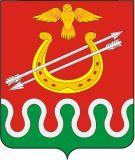 Администрация Боготольского районаКрасноярского краяПОСТАНОВЛЕНИЕг. Боготол« 31 » марта 2016 года								№ 103 – пО внесении изменений в постановление Администрации Боготольского района Красноярского края от 18.01.2016 № 15 - п «Об утверждении Положения о порядке установления, изменения и отмены муниципальных маршрутов регулярных перевозок на территории муниципального образования - Боготольский район»В соответствии Федеральными законами от 06.10.2003 № 131-ФЗ «Об общих принципах организации местного самоуправления в Российской Федерации», от 13.07.2015 № 220-ФЗ «Об организации регулярных перевозок пассажиров и багажа автомобильным транспортом и городским наземным электрическим транспортом в Российской Федерации и о внесении изменений в отдельные законодательные акты Российской Федерации», статьей 9 Закона Красноярского края от 09.12.2010 № 11-5424 «О транспортном обслуживании населения и некоторых вопросах обеспечения безопасности дорожного движения в Красноярском крае», постановлением Правительства Красноярского края от 09.12.2014 № 581-п «Об утверждении Порядка открытия, изменения и закрытия пригородных и межмуниципальных маршрутов регулярных перевозок пассажиров и багажа, осуществляемых автомобильным транспортом (кроме легкового такси) в Красноярском крае», руководствуясь ст. 18 Устава Боготольского районаПОСТАНОВЛЯЮ:1.Внести в постановление Администрации Боготольского района Красноярского края от 18.01.2016 № 15-п «Об утверждении Положения о порядке установления, изменения и отмены муниципальных маршрутов регулярных перевозок на территории муниципального образования – Боготольский район» следующие изменения:1.1. в Положении о порядке установления, изменения и отмены муниципальных маршрутов регулярных перевозок на территории муниципального образования – Боготольский район»:пункт 7 раздела II изложить в новой редакции:«7.Заявление об установлении (открытии) маршрута регулярных перевозок по форме согласно приложению 1 к Положению о порядке установления, изменения и отмены муниципальных маршрутов регулярных перевозок на территории муниципального образования – Боготольский район и включает в себя следующие сведения:б) наименование (для юридического лица), фамилия, имя и, если имеется, отчество (для индивидуального предпринимателя), идентификационный номер налогоплательщика, почтовый адрес, контактные телефоны;в) наименование маршрута регулярных перевозок с указанием наименований начального остановочного пункта и конечного остановочного пункта;г) наименования промежуточных остановочных пунктов по маршруту регулярных перевозок;Кроме заявления, предоставляется пояснительная записка с технико-экономическим обоснованием целесообразности установления маршрута регулярных перевозок с учетом потребности населения в пассажирских перевозках по данному маршруту, (предполагаемый устойчивый пассажиропоток), номер и дата выдачи лицензии на осуществление деятельности по перевозкам пассажиров автомобильным транспортом, оборудованным для перевозок более восьми человек (за исключением случая, если указанная деятельность осуществляется для обеспечения собственных нужд юридического лица или индивидуального предпринимателя), наименования улиц, автомобильных дорог, по которым предполагается движение транспортных средств между остановочными пунктами по маршруту регулярных перевозок, протяженность маршрута регулярных перевозок, порядок посадки и высадки пассажиров (только в установленных остановочных пунктах или, если это не запрещено Федеральным законом, в любом не запрещенном правилами дорожного движения месте по маршруту регулярных перевозок), планируемый вид регулярных перевозок по маршруту регулярных перевозок, виды транспортных средств и классы транспортных средств, максимальное количество транспортных средств каждого из таких классов, а также максимальные высота, ширина и полная масса транспортных средств каждого из таких классов, экологические характеристики транспортных средств, планируемое расписание по маршруту регулярных перевозок, планируемая дата начала осуществления регулярных перевозок по маршруту регулярных перевозок.пункт 8 раздела II после слов «регулярных перевозок» дополнить словами «согласно приложению 2 к Положению о порядке установления, изменения и отмены муниципальных маршрутов регулярных перевозок на территории муниципального образования – Боготольский район и»;пункт 9 раздела II после слов «регулярных перевозок» дополнить словами «согласно приложению 3 к Положению о порядке установления, изменения и отмены муниципальных маршрутов регулярных перевозок на территории муниципального образования – Боготольский район и»;2.Контроль над исполнением настоящего постановления возложить на Бакуневич Н.В. заместителя главы района по финансово-экономическим вопросам.3.Настоящее постановление опубликовать в периодическом печатном издании «Официальный вестник Боготольского района» и разместить на официальном сайте Боготольского района в сети Интернет www.bogotol-r.ru.4.Постановление вступает в силу в день, следующий за днем его официального опубликования (обнародования).Глава Боготольского района							А.В. БеловПриложение 1к положению о порядке установления, изменения и отменымуниципальных маршрутов регулярных перевозокна территории муниципального образования –Боготольский районГлаве Боготольского районаКрасноярского краяФ.И.О_____________________________от __________________________________________________________________адрес места жительства (адрес местанахождения): _____________________телефон: __________________________факс: _____________________________электронная почта: _________________Заявлениеоб установлении (открытии) маршрута регулярных перевозок в Боготольском районе Красноярского краяПрошу открыть _________________________________ маршрут регулярных                                                                  (вид маршрута)перевозок пассажиров и багажа, осуществляемых автомобильным транспортом в Боготольском районе Красноярского края:начальный остановочный пункт ______________________________________;				 (наименование, местоположение начального остановочного пункта)промежуточные остановочные пункты_________________________________ (наименование, местоположение промежуточного остановочного пункта)______________________________________________________________________________________________________________________________________________________________________________________________________;конечный остановочный пункт _______________________________________.(наименование, местоположение конечного остановочного пункта)Причины целесообразности открытия маршрута ______________________________________________________________________________________________________________________________________________________________________________________________________________________________К заявлению прилагаются следующие документы:Должность <*		>___________________		_____________________(подпись)				 (расшифровка подписи)<*> Указывается в случае подачи заявления инициатором – органом государственной власти, органом местного самоуправления или юридическим лицом.Приложение 2к положению о порядке установления, изменения и отменымуниципальных маршрутов регулярных перевозокна территории муниципального образования –Боготольский районГлаве Боготольского районаКрасноярского края Ф.И.О.___________________________от __________________________________________________________________адрес места жительства (адрес местанахождения): _____________________телефон: __________________________факс: _____________________________электронная почта: _________________Заявлениеоб изменении маршрута регулярных перевозок в Боготольском районе Красноярского краяПрошу изменить ___________________________________________ маршрут  						 (вид маршрута)регулярных перевозок пассажиров и багажа, осуществляемых автомобильным транспортом в Боготольском районе Красноярского края, № ____ сообщением ___________________________________________________Изменение маршрута состоит в следующем: ____________________________________________________________________________________________________________________________________________________________________________________________________________________________________________________________________________________________________Причины целесообразности изменения маршрута __________________________________________________________________________________________________________________________________________________________________________________________________________________________________________________________________________________________________________________________________________________________________К заявлению прилагаются следующие документы:Должность <*>           ___________________           _____________________                                                                        (подпись)                                            (расшифровка подписи)<*> Указывается в случае подачи заявления инициатором – органом государственной власти, органом местного самоуправления или юридическим лицом.Приложение 3к положению о порядке установления, изменения и отмены муниципальных маршрутов регулярных перевозок на территории муниципального образования –Боготольский район Главе Боготольского районаКрасноярского края Ф.И.О.___________________________от __________________________________________________________________адрес места жительства (адрес местанахождения): _____________________телефон: __________________________факс: _____________________________электронная почта: _________________Заявлениео закрытии маршрута регулярных перевозок в Боготольском районе Красноярского краяПрошу закрыть __________________________________ маршрут регулярных(вид маршрута)перевозок пассажиров и багажа, осуществляемых автомобильным транспортом в Боготольском районе Красноярского края, № ____ сообщением ____________________________________________________________________________________________________________________________________Причинами закрытия маршрута являются: _______________________________________________________________________________________________(основание закрытия маршрута)Планируемая дата отмены маршрута регулярных перевозок_______________К заявлению прилагаются следующие документы:Должность <* 		>___________________		_____________________(подпись)				(расшифровка подписи)<*> Указывается в случае подачи заявления инициатором – органом государственной власти, органом местного самоуправления или юридическим лицом.